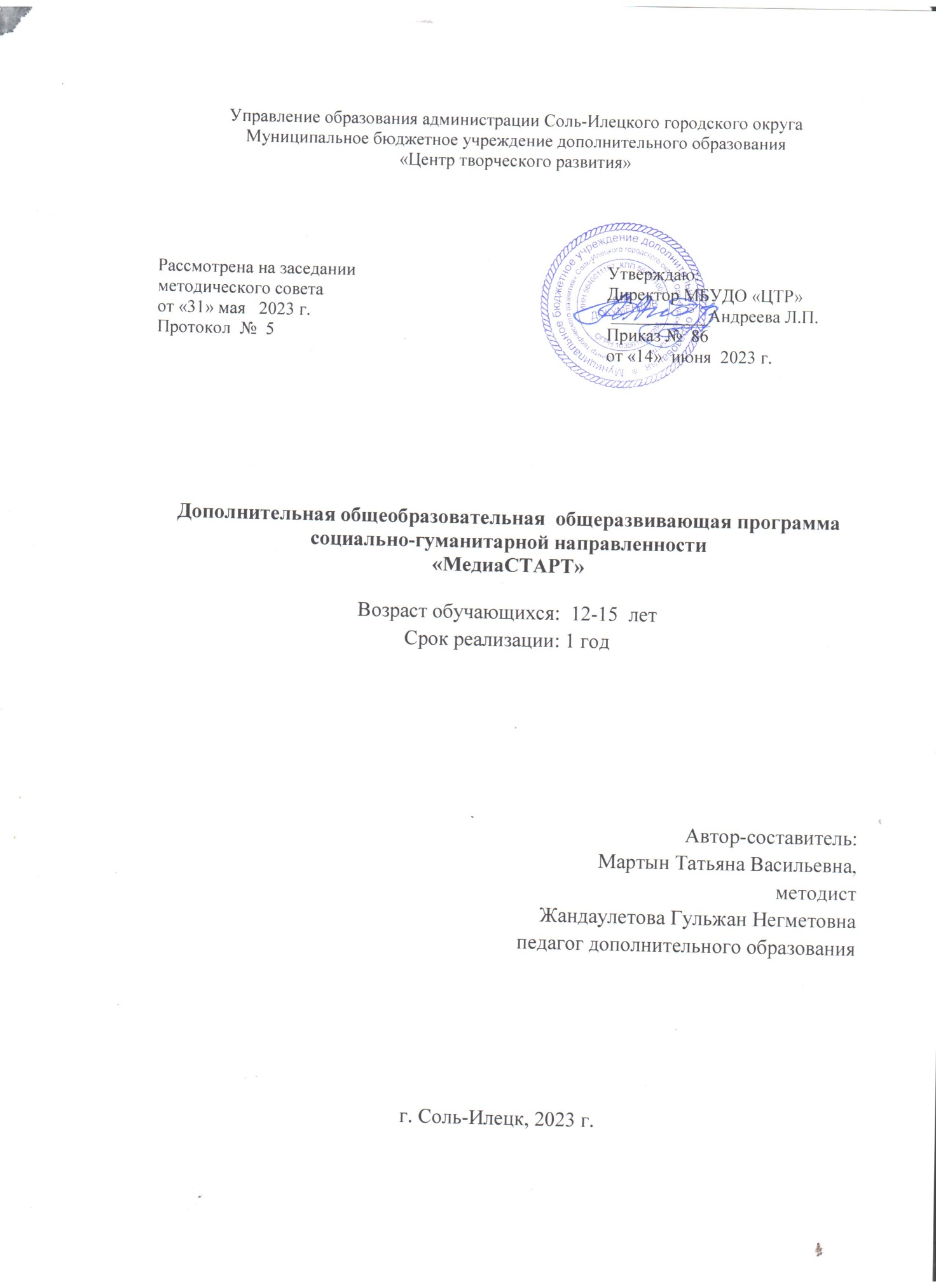 Комплекс основных характеристик дополнительнойобщеобразовательной программы:Пояснительная записка Направленность программыДополнительная общеобразовательная общеразвивающая программа «МедиаСТАРТ» относится к программам социально-гуманитарной направленности и предназначена для дополнительного образования детей в возрасте от  12 до  15 лет. Программа направлена на использование закономерностей массовой коммуникации в рамках медиаобразования как актуальной области педагогической практики, которое развивается в рамках отечественной педагогики как одно из инновационных направлений.«МедиаСТАРТ» - это информационный центр образовательной организации, обеспечивающий свободный доступ к различным видам информационных ресурсов всем участникам образовательного процесса. Это возможность максимального раскрытия  творческого потенциала ребенка. Программапозволяет развивать у детей творческие способности посредством освоения информационных и медиа-технологий, раскрывать лидерские качества учащихся, активизирует интеллектуальную и творческую деятельность, включает детей в систему средств массовой коммуникации общества и помогает обучающимся сделать профессиональный выбор.Дополнительная общеобразовательная общеразвивающая  программа «Медиа СТАРТ»   является:– по уровню разработки – модифицированной;– по сроку реализации – реализуется в течение одного года.-  по уровню реализации – для детей подросткового возраста  (12 - 15 лет).Программа реализуется в рамках ПФДО.Дополнительная общеобразовательная общеразвивающая  программа «МедиаСТАРТ»  составлена в соответствии со следующими нормативно-правовыми документами:- Федеральным Законом «Об образовании в Российской Федерации» (273-ФЗ от 29 декабря 2012 г. (редакция от 04.08.2023 (с изм. и доп., вступ. в силу с 01.09.2023);- Национальным проектом «Образование» (утвержден президиумом Совета при Президенте РФ по стратегическому развитию и национальным проектам от 03.09.2018 г. протокол № 10);- Федеральным проектом «Успех каждого ребенка» Национального проекта «Образование» (утвержден президиумом Совета при Президенте РФ по стратегическому развитию и национальным проектам от 03.09.2018 г. протокол № 10).- Федеральным проектом «Патриотическое воспитание» Национального проекта «Образование» (утвержден президиумом Совета при Президенте РФ по стратегическому развитию и национальным проектам от 03.09.2018 г. протокол № 10)- Концепцией развития дополнительного образования детей до 2030 года (утверждена распоряжением Правительства РФ от 31.03.2022 г. № 678-р);- Стратегией развития воспитания в РФ на период до 2025 года (распоряжение Правительства РФ от 29 мая 2015 г. № 996-р); - Приказом Министерства просвещения РФ «Об утверждении Целевой модели развития региональных систем дополнительного образования детей» (от 03.09.2019 г. № 467);- Приказом Министерства просвещения РФ «Об утверждении Порядка организации и осуществления образовательной деятельности по дополнительным общеобразовательным программам» (от 27.07.2022 г. № 629);- Постановлением Правительства Оренбургской области «О реализации мероприятий по внедрению целевой модели развития системы дополнительного образования детей Оренбургской области» (от 04.07.2019 г. № 485 - пп);- Постановлением Главного государственного санитарного врача РФ «Об утверждении санитарных правил СП 2.4.3648-20 «Санитарно-эпидемиологические требования к организациям воспитания и обучения, отдыха и оздоровления детей и молодежи» (от 28.09.2020 г. № 28);- Постановлением Главного государственного санитарного врача РФ «Об утверждении санитарных правил и норм СанПиН 1.2.3685-21 «Гигиенические нормативы и требования к обеспечению безопасности и (или) безвредности для человека факторов среды обитания» (от 28.01.2021 г. № 2)(разд.VI.«Гигиенические нормативы по устройству, содержанию и режиму работы организаций воспитания и обучения, отдыха и оздоровления детей и молодежи»); - Письмом Министерства просвещения России от 31.01.2022 г. № ДГ-245/06 «О направлении методических рекомендаций (вместе с «Методическими рекомендациями по реализации дополнительных общеобразовательных программ с применением электронного обучения и дистанционных образовательных технологий»);- Рабочей концепции одаренности. Министерство образования РФ, Федеральная целевая программа «Одаренные дети», 2003 г.;- Уставом МБУДО «Центр творческого развития» Соль-Илецкого городского округа Оренбургской области (утвержден приказом УО администрации МО Соль-Илецкого городского округа №16 от 14.01.2020 г).Характеристика проектов, в соответствии с направлением деятельности:Федеральный проект «Успех каждого ребенка» направлен на создание и работу системы выявления, поддержки и развития способностей и талантов детей и молодежи. В рамках проекта ведется работа по обеспечению равного доступа детей к актуальным и востребованным программам дополнительного образования, выявлению талантов каждого ребенка и ранней профориентации обучающихсяУровень освоения Дополнительная общеобразовательная общеразвивающая программа «МедиаСТАРТ» предполагает освоение материала на стартовом и базовом уровнях.Стартовый уровень предполагает использование и реализацию общедоступных и универсальных форм организации материала, минимальную сложность предлагаемого для усвоения содержания программы. Учащиеся  познакомятся с основами и спецификой медиаграмотности: познакомятся с тенденциями развития медиасферы, получат знания о разновидностях популярных платформ для ведения блогов (ВКонтакте,VKклипы,Яндекс.Дзен, канал на Youtube, Rutube). Базовый уровень предполагает использование и реализацию таких форм организации материала, которые допускают освоение специализированных знаний, гарантированно обеспечивают трансляцию общей и целостной картины в рамках содержательно-тематического направления программы. На данном уровне учащиеся научатся создавать базовые информационные материалы (новость, статья, интервью, пост, блог, графика, влог и пр.), вовлекаются в проектную деятельность, учатся использовать  информационные и мультимедийные технологии в процессе работы над созданием медиапродукта.  С  помощью  блогинга они изучают весь цикл создания собственного медиапродукта: формирование идеи и написание концепции, работа с источниками, подготовка к эфирам/трансляциям, интервью, формирование съёмочной группы, визуальное оформление, фото – и видеомонтаж и прочие технические элементы, публикация готовых статей, постов и пр. Проектная деятельность позволяет с помощью коллективно-индивидуальной работы перейти от базовых теоретических знаний к практическому созданию личных медиапродуктов, которые имеют периодичность выхода на протяжении учебного года, что позволяет работать над качеством и разнообразием этих материалов. Актуальность программыИзменение информационной структуры общества требует нового подхода к формам работы с детьми. Появились новые форматы СМИ, Интернет постепенно вытесняет печатные издания, информационный поток, получаемый человеком за день, неуклонно растет. Информация, потребляемая человеком, а тем более ребенком, должна быть в первую очередь полезна и необходима. В связи с этим одна из задач современного образования – научить ребенка владеть информацией, анализировать её и творчески осмыслять.СМИ сегодня можно рассматривать как один из эффективнейших инструментов,формирующих наше сознание, жизненные ценности и ориентиры, оценку событий, происходящих в социуме, моральные и этические понятия. Участвуя в работе школьного медиацентра «Медиа СТАРТ», дети научатся не только рационально использовать информацию и работать с ней, но и получат практический опыт в данной сфере, что может повлиять на их дальнейшее самоопределение и выбор будущей деятельности. На занятиях по программе отрабатывается авторская позиция, самопрезентация и умение работать в коллективе. Таким образом, создаются условия для формирования медиаграмотностиобучающихся. Медиаобразование и медиаграмотность – важнейшая часть жизни современного общества, в котором медиа понимается как «общественное благо» и институт для развития граждан. Участие в работе медиацентраобразовательной организации «Медиа СТАРТ»  для современного ребенка - не только эффективный воспитательный рычаг, но и инструмент формирования базовых компетенций: коммуникативной, информационной, личностной и ценностно-смысловой для учащихся с любым уровнем подготовки и возможностей здоровья. Актуальность данной программы также заключается в использовании современных методик и технологий, овладении новыми информационными компетенциями.Педагогическая целесообразностьПедагогическая целесообразность программы заключается в том, что программа способствует формированию навыков самостоятельной познавательной и практической деятельности, развитию познавательных потребностей, и творческого потенциала учащихся. Производство медийного и информационного контента открывает для обучающихся возможность создавать социально значимую информационную продукцию в форматах текста, фото, видео, графики. Занимаясь созданием медиа текстов, создавая свои идеи и взгляды, обучающиеся включаются в процесс творчества и самовыражения. Построение образовательного процесса предусматривает опору на содержание основного образования, применение широкого комплекса знаний по базовым учебным дисциплинам: литература, русский язык, обществознание, информационные технологии.Отличительные особенности программыПри составлении данной программы были проанализированы следующие программы:«Юный блогер» /Еремейченков С.Ю., МАУ ДО «Орион», - г.Новокузнецк, 2019г.«Юный блогер» /Быстрова Н.В.,  - г.Бор, 2019г Дополнительная общеобразовательная общеразвивающая программа «МедиаСТАРТ» отличается от анализируемых следующим:         1.внедрение современных форм работы с учащимися через использование информационных и мультимедийных технологий;2.содержание программы  не ограничивается   только  основами медиажурналистики, а знакомит еще с таким понятием,  как блогинг,    и популярными платформами  для его ведения (ВК, Яндекс.Дзен, YAPPY, канал на Youtube, Rutube);         3. программа позволяет учащимся погрузиться в работу  школьного медиацентра по модели настоящей редакции (посещение общешкольных мероприятий в качестве корреспондентов, создание и периодический выпуск собственных медиапродуктов с  помощью блога/видеоблога).  Адресат программы:Программа адресована детям старшего подросткового и раннего юношеского возраста 12-15 лет. Данный возраст отличается выходом ребенка на качественно новую социальную позицию, в которой формируется его отношение к себе как к члену общества. В период подросткового возраста происходит формирование фундамента личности, достраиваются ее верхние – мировоззренческие этажи. Именно в период подросткового возраста формируются нравственные ценности, жизненные перспективы, происходит осознание самого себя, своих возможностей, способностей, интересов. В этом возрасте совершенствуются способность к размышлению, способность планировать и формировать стратегии; развивается потребность и умение самостоятельно мыслить. Особое значение для детей данного возраста имеет возможность самовыражения и самореализации. В ранней юности формируются познавательные и профессиональные интересы, потребность в труде, способность строить жизненные планы, общественная активность. В юношеском возрасте окончательно преодолевается зависимость от взрослых и утверждается самостоятельность личности. Юность – напряженный период формирования нравственного сознания, выработки ценностных ориентаций и идеалов, устойчивого мировоззрения, гражданских качеств личности. Увеличивается объем памяти, совершенствуются интеллектуальные операции анализа и синтеза, теоретического обобщения и абстрагирования, развивается критичность мышления.Благоприятный возраст для развития специальных способностей, творческих достижений часто связанных с профессиональной областью.Объем и срок освоения программы: Объем программы составляет 116 часов, срок освоения -1 год.Формы организации  образовательного процессаФорма организации образовательного процесса очная. При реализации программы при необходимости применяется электронное обучение и дистанционные образовательные технологии. При переходе  на дистанционное обучение занятия ведутся в режиме offline посредством VKмессенджера.       Единицей учебного времени в объединении является учебное занятие. Исходя из целей, задач, познавательных интересов и индивидуальных возможностей обучающихся, образовательная деятельность на занятиях реализуется в различных формах:-занятие-лекция;-занятие-практикум;-занятие-семинар;-занятие-беседа;-занятие-исследование;- интеллектуальная, ролевая, интерактивная игра;- творческая мастерская;- круглый стол;- защита творческого проекта;- пресс-конференция;- интервью;- брифинг;- онлайн-конференция;- дебаты;- выпуск новостей;- викторина, конкурс, турнир. Режим занятийПрограмма рассчитана на 29 учебных недель, занятия проводятся  по 45 минут, с перерывом в 10 минут, 2 раза в неделю по 2часа.В случае перехода на дистанционное обучение длительность занятий составляет 30 минут. Во время таких занятий проводится динамическая пауза, гимнастика для глаз.1.2.Цель и задачи программы:Цель:развитие творческих и интеллектуальных способностей учащихся в процессе освоения информационно-медийных средств коммуникации.  Задачи:Воспитательные:воспитывать чувство коллективизма, взаимопомощи и взаимовыручки;воспитывать умение  работать самостоятельно и  в команде, обсуждать различные вопросы, работать с различными источниками информации;воспитывать активность, самостоятельность, ответственность, трудолюбие;способствовать творческому самовыражению подростков в информационном обществе наоснове гражданского, нравственно-эстетического отношения медиа-активиста к жизни;Развивающие:развивать внимание, память и логическое мышление, умение анализировать, обобщать, систематизировать и классифицировать;развивать умение принимать нестандартные решения в процессе поиска интересной темы;сформировать  навыки ориентирования в современном информационном и культурно-образовательном пространстве;развивать  умение осуществлять информационный поиск, сбор и выделение существенной информации из различных информационных источников (из справочных источников и открытого учебного информационного пространства сети Интернет);развивать критические и творческие способностей приобъективном отражении, корректной подаче информации и создании мультимедийнойпродукции;развивать  интерес к проектной деятельности в информационно-медийной индустрии.Образовательные:познакомить учащихся с такими понятиями, как журналистика, медиажурналистика, блоггинг, популярные интернет-платформы платформы для ведения блога;сформировать представление о влиянии, развитии журналистики на общество в историческом аспекте;научить практическим основам журналистского мастерства;3.организовать деятельность школьного медиацентра - одного из инструментов воспитательного воздействия для успешной социализации учащихся;4.научить учащихся создавать собственныемедиапродукты в различных форматах на основе полученных знаний;5. обучить основам подачи информации в работе с текстом, фотографией, видео, аудио исетью интернет, как с носителями современной информационно-коммуникативной культуры;     6.обучить правилам грамотного оформления контента и создания медиапроектов в общественно полезной деятельности;     7.сформировать элементы IT-компетенций.
1.3.Содержание программы1.3.1.Учебно-тематический план1.3.2.Содержание  учебно-тематического плана.Содержание учебного планаРаздел 1. Введение в дополнительную общеобразовательную общеразвивающую программу. Я и медиа пространство (2 часа).Теория (1ч): Организация работы детского творческого объединения: цели и задачи.Вводный инструктаж по технике безопасности. Понятие о медиа пространстве.Интернет среда, современныеСМИ – как средство коммуникации.Практика (1ч): Интерактивная игра «Строим Ньюс-рум». Входная диагностика.Раздел 2. Интернет среда, современные СМИ (22 часов).Теория (8ч):Yогtube,Rutube, YAPPY, VK, Яндекс.Дзен, особенности этих ресурсов. Коллективное взаимодействие в современных информационных системах. Инструменты создания информационных объектов для Интернета.Отличие интернет-изданий от прочих. Понятие WEB 2.0. Примеры рубрик веб-газеты.Сколько задач может решать одна-единственная статья. Актуален ли для статей принцип "слоеного пирога". Заголовок и вводный абзац - как написать? 11 способов начать статью. Корректировка текста. Газетный стиль, его специфика.Профессия – блоггер. Кто это? Оригинальность и полезность. Разработка концепции и названия канала на YouTube. Основные этапы производства видеопродукта.Практика (14ч):Проектная деятельность. Сбор материала. Посещение общешкольных мероприятий в качестве спецкоров. Создание поста для ВК. Написание интернет-статьи.Работа на ПК. Назначение специальных систем для работы в глобальной сети. Работа в интернете (WWW.YANDEX.RU и ее возможности). Просмотр материалов.Создание Интернет-опроса. Созданиесобственногомедиапродукта на личной странице в «ВКонтакте».Раздел 3. Информационные и мультимедийные технологии. Медиапрограммы (36 часов).Теория (14ч):Классификация технологий по типам телевещания. По типу информации (текстовые, табличные, графические, звуковые, видео и мультимедийные данные). Особенности каждого типа, как источника передачи информации. Ньюсмейкерство – целенаправленная деятельность по превращению любого события в жизни образовательной организации в элемент паблисити. Топ-лайн, Head-line – заголовок, привлекающий внимание. Целевая аудитория. Конвейер новостей, что это такое.Особенности детской тележурналистики. Жанры журналистики: репортаж, интервью. Краткая характеристика информационных жанров. Алгоритм построения статьи в жанре «интервью», «репортаж». Эффект присутствия.Практика (22ч): Выявление интересующих тем для дальнейшего планирования работы.Тренинг по созданию ярких заголовков. Написание новостной статьи. Новостной проект «Школа ищет героев» (погружение ребят в роль репортера в поисках сенсации, отработка навыка создавать репортаж и брать интервью).Интерактивная игра «Спроси звезду о главном…». Интерактивная игра «ФрешМедиа», позволяющая погрузиться в роли редакторов студии и рядовых работников. Игра построена на основе тимбилдинга.Раздел 4. Я – блоггер. (56 часов).Теория (16ч): Понятие «блог», «влог», «фотоблог». История российского  и зарубежного блогерства. Идея. Поиск достоверной информации - навык, необходимый блогеру. Чистота речи - визитная карточка блогера.  Как отличить достоверную информацию от недостоверной. Источники информации. Понятиеплагиат. Популярные платформы для ведения блогов.ВК, YAPPY, VK, Яндекс.Дзен,канал на Youtube, Rutube. Цели, сходства и различия.Правила работы в сети. Знакомство с популярными приложениями для снятия видео: VK клипы, YAPPY и другими. Какова роль текста в блогерстве? Популярные жанры в блогерстве: «дневник» (Lifestyle), репортаж, анонс, рекомендация, мнение.  Основные правила написания текстов для социальных сетей. Комментарий, репост, лайк – для чего они существуют?Правила съемки фото и видео на телефон и камеру. Особенности съемки для блога. Как снимать качественное видео в домашних условиях? Правила размещения поста в социальных сетях. Понятие троллинг (история данного слова). Как правильно отвечать на негативные комментарии. Программы:MicrosoftWord, Paint, MicrosoftPowerPoint.InShot, OpenShot, Muvavi    Практика (40ч): Создание  и ведение блога в социальной сети, выработка собственного стиля. Командная игра «Создай кодекс чести блогера».Составление списка идей для создания собственного блога. Ведение дневника тем.Игра –квест «Я-БЛОГЕР». Практическая работа по созданию общей группы Vk.Подготовка грамотного текста для ролика. Написание сценария видеоролика. Съемка видео. Монтаж в приложении. Размещение ролика в группеVk. Написание  текстов для небольшого видео в жанрах «дневник» (Lifestyle), репортаж, анонс, рекомендация, мнение.Создание фото и видео с помощью телефона и обычной камеры. Размещение  постов на выбранной интернет платформе.  1.4. Планируемые результаты:Личностные:проявляют  чувство коллективизма, взаимопомощи и взаимовыручки;умеют  работать самостоятельно и  в команде, обсуждать различные вопросы, работать с различными источниками информации; проявляют  активность, самостоятельность, ответственность, трудолюбие;способны к  творческому самовыражению;  Метапредметные:развито внимание, память и логическое мышление, умение анализировать, обобщать, систематизировать и классифицировать;развито умение принимать нестандартные решения в процессе поиска интересной темы;сформированы  навыки ориентирования в современном информационном и культурно-образовательном пространстве;развито  умение осуществлять информационный поиск, сбор и выделение существенной информации из различных информационных источников (из справочных источников и открытого учебного информационного пространства сети Интернет);развиты критические и творческие способностей при объективном отражении, корректной подаче информации и создании мультимедийной продукции;проявляют интерес к проектной деятельности в информационно-медийной индустрии;Предметные:владеют такими понятиями, как журналистика, медиажурналистика, блоггинг, популярные интернет-платформы платформы для ведения блога;владеют представлением о влиянии, развитии журналистики на общество в историческом аспекте; основами  журналистского мастерства;организована  деятельность школьного медиацентра - одного из инструментов воспитательного воздействия для успешной социализации обучающихся;умеют создавать собственныемедиапродукты в различных форматах на основе полученных знаний;владеют основами  подачи информации в работе с текстом, фотографией, видео, аудио и сетью интернет, как с носителями современной информационно-коммуникативной культуры;владеют знаниями по  правилам  грамотного оформления контента и создания медиапроектов.сформированы элементы IT-компетенций.2. Комплексная организационно-педагогических условий. 2.1. Календарный учебный график2. 2 Условия реализации программы2.2.1.Материально-технические условия реализации программы:Организационные условия, позволяющие реализовать содержание программы, предполагают наличие кабинета, оснащенного  необходимым оборудованием. 1) Учебный кабинет, удовлетворяющий санитарно–гигиеническим требованиям и оборудованный для занятий: парты, стулья, доска, шкаф для УМК.2) Оборудование, необходимое для реализации программы: ПК с выходом в интернет и установленными программами:MovaviPhotoEditor, PictureManager, Paint.Net. Paint, Desygner.com, Photoshop, мультимедийная проекционная установка, принтер черно-белый, цветной; сканер; ксерокс; цифровой фотоаппарат, цифровая видеокамера.3) Материалы для  творчества и оформления проектных работ, печатной продукции: ручки, карандаши, маркеры, гуашь, корректоры; блокноты, тетради; бумага разных видов и формата (А3, А4); ватман, клей, степлеры, ножницы; файлы, папки и др.2.2.2.Информационноеобеспечение Информационное обеспечение2.2.3.Кадровое обеспечение.Педагог дополнительного образования с высшим педагогическим образованием. Педагог владеет необходимой профессиональной компетентностью для реализации программы: имеет опыт работы с обучающимися подросткового возраста, обладает сформированными социально ориентированными личностными качествами (ответственность, доброжелательность, коммуникабельность, целеустремленность, тактичность и др.)2.2.4. Воспитательная компонента 1. ВведениеИзменение экономического и социокультурного ландшафта в нашей стране в последние десятилетия в значительной мере ослабило внимание к воспитательной деятельности, к формированию духовно-нравственных ценностей и мировоззрения личности.В соответствии со Стратегией развития воспитания в Российской Федерации на период до 2025 года образовательная деятельность предусматривает обновление воспитательного процесса с учетом современных достижений науки и на основе отечественных традиций. Воспитание детей рассматривается как стратегический общенациональный приоритет, требующий консолидации усилий различных институтов гражданского общества и ведомств на федеральном, региональном и муниципальном уровнях.С 1 сентября 2020 года вступил в силу Федеральный закон от 31 июля 2020 года № 304-ФЗ «О внесении изменений в Федеральный закон «Об образовании в Российской Федерации» по вопросам воспитания обучающихся».«Воспитание – деятельность, направленная на развитие личности, создание условий для самоопределения и социализации учащихся на основе социокультурных, духовно-нравственных ценностей и принятых в российском обществе правил и норм поведения в интересах человека, семьи, общества и государства, формирование у обучающихся чувства патриотизма, гражданственности, уважения к памяти защитников Отечества и подвигам Героев Отечества, закону и правопорядку, человеку труда и старшему поколению, бережного отношения к культурному наследию и традициям многонационального народа Российской Федерации, природе и окружающей среде». (Статья 2, пункт 2, ФЗ № 304).2. Характеристика творческого объединенияДеятельность творческого объединения осуществляется в соответствии с ДООП социально-гуманитарной  направленности.Количество обучающихся объединения составляет 1 группа, всего 20 человек. Формы работы с учащимися и их родителями (законными представителями) – индивидуальные и групповые.3. Цель, целевые ориентиры, задачи и ожидаемые результаты воспитательной работыЦель воспитания – формирование коммуникативной культуры учащихся в процессе освоения информационно-медийных средств коммуникации. Целевые ориентирыпрограммы: воспитаниеуважения к старшим, людям труда, педагогам, сверстникам; способности к  командной  деятельности;  готовности  к  анализу и представлению своей нравственной позиции; воли, настойчивости,  последовательности,   принципиальности,   готовности к компромиссам в совместной деятельности; опыта социально значимой деятельности;Задачи воспитания:- развивать систему отношений в коллективе через разнообразные формы активной социальной деятельности;- способствовать умению самостоятельно оценивать происходящее и использовать накапливаемый опыт в процессе жизнедеятельности;- формировать и пропагандировать здоровый образ жизни.Ожидаемые результаты воспитания:- активное включение учащихся в общение и взаимодействие со сверстниками на принципах уважения и доброжелательности, взаимопомощи и сопереживания;- проявление положительных качеств личности и управление своими эмоциями в различных (нестандартных) ситуациях и условиях;- проявление дисциплинированности, трудолюбия и упорства в достижении поставленных целей.4. Содержательная частьСодержание,формы,методыитехнологиивоспитанияОсновной формой воспитания и обучения детей в системе дополнительного образования является учебное занятие. В ходе учебных занятий в соответствии с предметным и метапредметным содержанием программ учащихся: усваивают информацию, имеющую воспитательное значение; получают опыт деятельности, в которой формируются, проявляются и утверждаются ценностные, нравственные ориентации; осознают себя способными к нравственному выбору; участвуют в освоении и формировании среды своего личностного развития, творческой самореализации. Практические занятия детей (экскурсии, акции, конкурсы, интеллектуальные игры и проч.) способствуют усвоению и применению правил поведения и коммуникации, формированию позитивного и конструктивного отношения к событиям, в которых они участвуют, к членам своего коллектива.  Участие в  исследовательской деятельности способствует формированию умений в области целеполагания, планирования и рефлексии, укрепляет внутреннюю дисциплину, даёт опыт долгосрочной системной деятельности. В коллективных играх проявляются и развиваются личностные качества: эмоциональность, активность, нацеленность на успех, готовность к командной деятельности и взаимопомощи. Воспитательное значение активностей детей при реализации программы дополнительного образования наиболее наглядно проявляется в экологических акциях и  проектах, просветительской деятельности.  Основные группы методов воспитательной работы:1. Методы формирования сознания: рассказ, беседа, лекция, дискуссия, диспут, эксперимент, метод примера. Основная функция первой группы методов состоит в формировании отношений, установок, направленности, убеждений и взглядов воспитанников — всего того, в основе чего лежат знания о нормах поведения, о социальных ценностях. В свою очередь, убеждения человека отражаются на его поведении.2. Методы организации деятельности и формирования опыта общественного поведения: упражнение, приучение, поручение, требование, создание воспитывающих ситуаций.3. Методы стимулирования поведения: конкурс, акция, игра, поощрение, наказание. С помощью методов третьей группы педагоги и сами учащиеся регулируют поведение, воздействуют на мотивы деятельности воспитуемых, потому что общественное одобрение или осуждение влияет на поведение, происходит закрепление одобряемых поступков или торможение неодобряемого поведения.4. Методы контроля, самоконтроля и самооценки: наблюдение, опросные методы (беседы, анкетирование), тестирование, анализ результатов деятельности.Работа с коллективом учащихсяРабота с коллективом творческого объединения нацелена на:- формирование практических умений по организации органов самоуправления, освоению технологии социального и творческого проектирования;- обучение умениям и навыкам организаторской деятельности, самоорганизации, формированию ответственности за себя и других;- развитие творческого, культурного, коммуникативного потенциала учащихся в процессе участия в совместной общественно-полезной деятельности;- содействие формированию активной гражданской позиции;- воспитание сознательного отношения к труду, к природе, к своему городу.5. Работа с родителямиРабота с родителями учащихся творческого объединения включает в себя:- организацию системы индивидуальной и коллективной работы (тематические беседы, собрания, индивидуальные консультации);- содействие сплочению родительского коллектива и вовлечение родителей в жизнедеятельность детского объединения (организация и проведение открытых занятий в течение учебного года);- оформление информационных уголков для родителей по вопросам воспитания учащихся.6. Календарный план воспитательной работы на 2023-2024 учебный год2.3.Формы аттестации/контроляИзучение эффективности реализации программы осуществляется в процессе мониторинга. Он включает изучение степени достижения личностных, метапредметных и предметных результатов. Проводится входная, промежуточная и итоговая диагностика. Контроль и отслеживание результатов деятельности проводится с целью выявления уровня развития специальных навыков, знаний обучающихся, для коррекции процесса обучения и учебно-познавательной деятельности.Формы контроля:Можно выделить следующие формы контроля:- педагогическое наблюдение;- выполнение творческих проектов, мини-исследований;- тестирование;- опрос;- викторины;- презентация медиапродуктов;- написание статей, постов, интервью;- конкурсы, акции.2.4.Оценочные материалыРезультативность работы по программе отслеживается на протяжении всего процесса обучения:2.5  Методические материалы:Краткое описание общей методики работыДанная программа опирается на определение, данное педагогом и психологом  Г.М. Андреевой, которая рассматривает социализацию как двусторонний процесс, поскольку происходит не только усвоение, но и воспроизводство социального опыта; единства стихийного и целенаправленного влияния на процесс становления личности, внешнего и внутреннего содержания. Г.М.Андреева говорит о том, что целенаправленные процессы воздействия реализуются через систему воспитания и обучения; стихийные – через средства массовой коммуникации, социальные ситуации реальной жизни и др. Внешний процесс – это совокупность всех социальных воздействий на человека, регулирующих проявление присущих субъекту импульсов и влечений.Программа  базируется на следующих  концептуальных   основах:1. Включение в воспитательный процесс всех сфер личности: интеллектуальной (сознательное усвоение подростком общественных норм поведения); действенно-практической (вовлечение в общественно полезную деятельность); эмоциональной (отношение с окружающими).2. Единство и взаимодополняемость педагогических и психологических методов.3. Принцип личностной направленности - учет индивидуальных склонностей и интересов, своеобразия характеров, упор на личностное достоинство подростков, опора на положительное в его личности.4. Комплексный и системный подход к диагностике.5. Учет возрастных и индивидуально-личностных особенностей детей.Основной формой организации учебно-воспитательного процесса является практическое занятие. Эффективность занятия во многом зависит от того, какие методы организации деятельности учащихся будут применяться. Широко используются фронтальный, групповой, поточный методы, метод индивидуальных заданий.Фронтальный метод наиболее эффективен, так как упражнения выполняются учащимися одновременно. Он может применяться во всех частях занятия при совершенствовании и  повторении пройденного материала, при обучении новому материалу.Групповой метод применяется при отработке навыков работы с компьютерными программами, практическими заданиями. Разбивка на группы и выполнение различных заданий требуют подготовки актива учеников. Групповой метод позволяет контролировать занимающихся и вносить необходимые коррективы, направлять внимание на группу,  выполняющую  более  сложные  задания,  либо  на  менее подготовленную группу.Применение группового метода целесообразно при ограниченном месте занятий, когда одна или несколько групп выполняют отработку умений за компьютером, а другие группы учеников занимаются составлением сценария, текста.Поточный метод предусматривает поочередное выполнение учащимися упражнений. Применение этого метода в сочетании с разделением на группы позволит повысить плотность занятий и их интенсивность.Метод индивидуальных занятий заключается в том, что занимающиеся получают задания и самостоятельно выполняют их. Он может сочетаться с другими методами, дополнять их.3.Список   литературы:Бондаренко Е.А. Формирование медиакультуры подростков как фактор развития информационной образовательной среды // Образовательные технологии XXI века / ред. С.И. Гудилина. М.:ред. Ин-та, 2017гБойченко Т. В. Блог как вид интернет-коммуникации: автореферат диссертации кандидата филологических наук / Бойченко Т. В. СПб, 2013. 22 с.Гриффин З. Как стать успешным блогером/З.Гриффин. М.:, Издательство «АСТ», 2020.Дочкин, С.А. Цифровая трансформация профессиональной ориентации и профессионального самоопределения молодежи [Электронный ресурс] / С.А.Дочкин, И.Ю. Кузнецова // Профессиональное образование в России и за рубежом, 2020. — №3 (39). — Режим доступа:   https://cyberleninka.ru/article/n/tsifrovaya-transformatsiya-professionalnoy-orientatsii-i-professionalnogo-samoopredeleniya-molodezhiКазначеева, С.Н. Профориентационная работа в школах как фактор повышения уровня самоопределения обучающихся [Электронный ресурс] / С.Н. Казначеева, Н.В. Быстрова, Н.С. Мурыгин, А.С. Пасечник // Инновационная экономика: перспективы развития и совершенствования. 2019. — №3 (37). — Режим доступа: https://cyberleninka.ru/article/n/proforientatsionnaya-rabota-v-shkolah-kak-faktor-povysheniya-urovnya-samoopredeleniya-obuchayuschihsya-1Куркова, Н. С.  Анимационное кино и видео: азбука анимации : учебное пособие для вузов / Н. С. Куркова. — 2-е изд. — Москва : Издательство Юрайт, 2022. — 234 с. — (Высшее образование). — ISBN 978-5-534-11227-6. — Текст : электронный // Образовательная платформа Юрайт [сайт]. — URL: https://urait.ru/bcode/495741 Кульминская А. В. Блогосфера: массмедиа зарождающегося гражданского общества / А. В. Кульминская // Материалы международной научно-практической конференции «Теория и практика социально-экономического развитися современного государства». Саратов, 2011. 500 с.Максимова Т. О. Блог в интернет-коммуникации: структура, функции, литературный потенциал / А. В. Назарчук // Вестник Череповецкого Государственного университета. 2017. № 1. С 124-130.Мурюкина Е.В. Медиаобразование старшеклассников на материале прессы. Таганрог: Изд-во Ю.Д. Кучма, 2016 200 c.Поличко Г.А. Изучение монтажа на медиаобразовательных занятиях // Медиаобразование. 2019, № 4 С.40-48.СМИ в пространстве Интернета: Учебное пособие / Лукина М.М,, Фомичева И.Д. – М.: Факультет журналистики МГУ им. М.В. Ломоносова, 2005. – 87 с.Майнцер К. Взрывной подкаст. Как создать успешный проект от идеи до первого миллиона/К. Майнцер.-М.:Эксмо, 2020.-224с.Рогаткин Д.В. Руководителю молодежной телестудии /Д.В. Рогаткин. – Петрозаводск, Юниорский союз «Дорога», 2019.4.ПриложениеПриложение № 1Экспресс-методикапо изучению ведущих мотивов занятий детей избранным видом деятельности (А.Д. Насибуллина)Инструкция: определи, что и в какой степени привлекает тебя в избранном виде деятельности. Для ответа используется следующая шкала:3 – привлекает очень сильно;2 – привлекает в значительной степени;– привлекает слабо; 0 – не привлекает совсем.Что привлекает в деятельности?Интересное дело.Возможность общения с разными людьми.Возможность помочь товарищам.Возможность передать свои знания.Возможность творчества.Возможность приобрести новые знания, умения.Возможность руководить другими.Возможность участвовать в делах своего коллектива.Возможность заслужить уважение товарищей.Возможность сделать доброе дело для других.Возможность выделиться среди других.Возможность выработать у себя определенные черты характера.Обработка данныхДля определения преобладающих мотивов следует выделить следующие блоки:а) общественные мотивы (3,4,8,10)б) личностные мотивы (1,2,5,6,12)в) престижные мотивы (7,9,11)	Сравнение средних оценок по каждому блоку позволяет определить преобладающие мотивы участия детей в деятельности.Приложение № 2Личностный компонентМОДИФИЦИРОВАННАЯ АНКЕТА НА ВЫЯВЛЕНИЕ УРОВНЯ РАЗВИТИЯ ОБЩИХ КАЧЕСТВ И СПОСОБНОСТЕЙ ЛИЧНОСТИ РЕБЕНКА (по В. И. Андрееву)1. Средний балл по каждой группе показателей получают при сложении всех оценок в группе и делении этой суммы на пять. 2. Необходимо вычислить средний балл по группе и по каждому показателю, соотнести с числом анкетируемых.3. Уровень качества воспитанности можно определить по следующей шкале: 0-2 - низкий уровень; 2-3 - средний уровень; 3-4 - высокий уровень.Приложение №3Мониторинг личностного развития ребёнкапо дополнительной общеобразовательной  общеразвивающей программе«МедиаСТАРТ» Мониторинг результатов обучения ребёнкапо дополнительной общеобразовательной  общеразвивающей программе«Медиа СТАРТ» СодержаниеСодержаниеСодержание1Раздел № I. «Комплекс основных характеристик дополнительной  общеобразовательной общеразвивающей программы»31.1Пояснительная записка31.2Цель и задачи программы111.3Содержание программы131.4Планируемые результаты172Раздел № II. «Комплекс организационно - педагогических условий»192.1Календарный учебный график 192.2Условия реализации программы292.3Формы  аттестации /контроля362.4Оценочные материалы362.5Методические материалы373Список литературы394Приложение41№Наименование разделаКоличество часовКоличество часовКоличество часовФормы аттестации/контроля№Наименование разделаОбщееТеорияПрактикаФормы аттестации/контроля1.Введение в дополнительную общеобразовательную общеразвивающую программу. Я и медиа пространство  211Беседа.Входная диагностика Игра.2Интернет среда, современные СМИ.22814Педагогическое наблюдение, опрос.Создание медиа продукта.3Информационные и мультимедийные технологии.Медиапрограммы361422Педагогическое наблюдение, опрос.Проектная работа.4Я - блогер561640Педагогическое наблюдение, опрос, тестирование.Ведение блога, влога,Итоговая диагностикаИтого:1163977N п/пМесяцЧислоВремя проведения занятияФорма занятияКол-во часовТема занятияМесто проведенияФорма контроля1Октябрь316.00-16.4516.55-17.40Групповое2Введение в дополнительную общеобразовательную общеразвивающую программу. ЦТРПедагогическое наблюдение.Входная диагностика 2Октябрь516.00-16.4516.55-17.40Групповое2Я и медиа пространство  ЦТРПедагогическое наблюдение, опрос3Октябрь1016.00-16.4516.55-17.40Групповое2Интернет среда. ПлатформыЦТРПедагогическое наблюдение.Работа в сети – Интернет4Октябрь1216.00-16.4516.55-17.40Групповое2Интернет среда. ПлатформыЦТРПедагогическое наблюдение.Работа в сети – Интернет5Октябрь1716.00-16.4516.55-17.40Групповое2Инструменты создания информационных объектов. Современные СМИЦТРПедагогическое наблюдение.Работа в сети – Интернет6Октябрь1916.00-16.4516.55-17.40Групповое2Инструменты создания информационных объектов.  Современные СМИЦТРПедагогическое наблюдение.Самостоятельная работа7Октябрь2416.00-16.4516.55-17.40Групповое2Рубрики веб-газетыКорректировка текстаЦТРПедагогическое наблюдение.Работа в сети – Интернет8Октябрь2616.00-16.4516.55-17.40Групповое2Рубрики веб-газеты Корректировка текстаЦТРПедагогическое наблюдение.Работа в сети – Интернет9Октябрь3116.00-16.4516.55-17.40Групповое2Профессия блогер. Разработка концепции и названия канала.ЦТРПедагогическое наблюдение.Работа в сети – Интернет10Ноябрь216.00-16.4516.55-17.40Групповое2Профессия блогер. Разработка концепции и названия канала.ЦТРПедагогическое наблюдение.Самостоятельная работа11Ноябрь716.00-16.4516.55-17.40Групповое2Основные этапы производства медиа продукта. Проектная деятельностьЦТРПедагогическое наблюдение.Работа в сети – Интернет12Ноябрь916.00-16.4516.55-17.40Групповое2Основные этапы производства медиа продукта. Проектная деятельность ЦТРПедагогическое наблюдение.Работа в сети – Интернет13Ноябрь1416.00-16.4516.55-17.40Групповое2Информационные и мультимедийные технологии. Классификация.ЦТРПедагогическое наблюдение.Работа в сети – Интернет14Ноябрь1616.00-16.4516.55-17.40Групповое2Информационные и мультимедийные технологии. КлассификацияЦТРПедагогическое наблюдение.Самостоятельная работа15Ноябрь2116.00-16.4516.55-17.40Групповое2НьюсмейкерствоЦТРПедагогическое наблюдение.Работа в сети – Интернет16Ноябрь2316.00-16.4516.55-17.40Групповое2НьюсмейкерствоЦТРПедагогическое наблюдение.Самостоятельная работа17Ноябрь2816.00-16.4516.55-17.40Групповое2Тренинг по созданию ярких заголовков.ЦТРПедагогическое наблюдение.Работа в сети – Интернет18Ноябрь3016.00-16.4516.55-17.40Групповое2Тренинг по созданию ярких заголовковЦТРПедагогическое наблюдение.Самостоятельная работа19Декабрь516.00-16.4516.55-17.40Групповое2Целевая аудитория. Особенности детской тележурналистикиЦТРПедагогическое наблюдение.Работа в сети – Интернет20Декабрь716.00-16.4516.55-17.40Групповое2Целевая аудитория. Особенности детской тележурналистикиЦТРПедагогическое наблюдение.опрос21Декабрь1216.00-16.4516.55-17.40Групповое2Жанры журналистикиЦТРПедагогическое наблюдение.Работа в сети – Интернет  22Декабрь1416.00-16.4516.55-17.40Групповое2Жанры журналистикиЦТРПедагогическое наблюдение.опрос23Декабрь1916.00-16.4516.55-17.40Групповое2Жанры журналистикиЦТРПедагогическое наблюдение.Самостоятельная работа24Декабрь2116.00-16.4516.55-17.40Групповое2Написание новостной статьиЦТРПедагогическое наблюдение.Работа в сети – Интернет25Декабрь2616.00-16.4516.55-17.40Групповое2Написание новостной статьиЦТРПедагогическое наблюдение.Работа в сети – Интернет26Декабрь 2816.00-16.4516.55-17.40Групповое2Написание новостной статьиЦТРПедагогическое наблюдение.Работа в сети – Интернет27Январь 916.00-16.4516.55-17.40Групповое2Новостной проект «Школа ищет героев»ЦТРПедагогическое наблюдение.Проектная работа28Январь1116.00-16.4516.55-17.40Групповое2Новостной проект «Школа ищет героев»ЦТРПедагогическое наблюдение.Проектная работа29Январь1616.00-16.4516.55-17.40Групповое2Новостной проект «Школа ищет героев»ЦТРПедагогическое наблюдение.Проектная работа30Январь1816.00-16.4516.55-17.40Групповое2Интерактивная игра «Спроси звезду о важном» Интерактивная игра «Фреш Медиа»ЦТРПедагогическое наблюдение, игра31Январь2316.00-16.4516.55-17.40Групповое2История российского и зарубежного блогерства.ЦТРПедагогическое наблюдение.Работа в сети – Интернет32Январь2516.00-16.4516.55-17.40Групповое2Поиск достоверной информации. Источники информацииЦТРПедагогическое наблюдение.Работа в сети – Интернет3333Январь3016.00-16.4516.55-17.40Групповое2Популярные приложения для создания видео.ЦТРПедагогическое наблюдение.Работа в сети – Интернет34ФевральФевраль116.00-16.4516.55-17.40Групповое2Популярные жанры в «блогерстве»ЦТРПедагогическое наблюдение.опрос35ФевральФевраль616.00-16.4516.55-17.40Групповое2Популярные жанры в «блогерстве». Основные правила написания текстов для социальной сетиЦТРПедагогическое наблюдение.Работа в сети – Интернет36ФевральФевраль816.00-16.4516.55-17.40Групповое2Популярные жанры в «блогерстве». Основные правила написания текстов для социальной сетиЦТРПедагогическое наблюдение.Работа в сети – Интернет37ФевральФевраль1316.00-16.4516.55-17.40Групповое2Правила съемки фото и видео на камеруЦТРПедагогическое наблюдение.Практическая работа38ФевральФевраль1516.00-16.4516.55-17.40Групповое2Съемка фото и видео на камеруЦТРПедагогическое наблюдение.Практическая работа39ФевральФевраль2016.00-16.4516.55-17.40Групповое2Съемка фото и видео на камеруЦТРПедагогическое наблюдение.Самостоятельная  работа40ФевральФевраль2216.00-16.4516.55-17.40Групповое2Троллинг. Как отвечать на негативные комментарииЦТРПедагогическое наблюдение.Работа в сети – Интернет41ФевральФевраль2716.00-16.4516.55-17.40Групповое2Программы: MicrosoftWord, Paint, MicrosoftPowerPoint. InShot, OpenShot, MuvaviЦТРПедагогическое наблюдение, беседа42ФевральФевраль2916.00-16.4516.55-17.40Групповое2Программы: MicrosoftWord, Paint, MicrosoftPowerPoint. InShot, OpenShot, MuvaviЦТРПедагогическое наблюдение.Работа в сети – Интернет43МартМарт516.00-16.4516.55-17.40Групповое2Создание и оформление блога в социальной сетиЦТРПедагогическое наблюдение.Работа в сети – Интернет44МартМарт716.00-16.4516.55-17.40Групповое2Создание и оформление блога в социальной сетиЦТРПедагогическое наблюдение.Работа в сети – Интернет45МартМарт1216.00-16.4516.55-17.40Групповое2Игра – квест «Я-БЛОГЕР» Практическая работа по созданию общей группы VK.ЦТРПедагогическое наблюдение.игра46МартМарт1416.00-16.4516.55-17.40Групповое2Практическая работа по созданию общей группы VK.ЦТРПедагогическое наблюдение.Работа в сети – Интернет47МартМарт1916.00-16.4516.55-17.40Групповое2Практическая работа по созданию общей группы VK.ЦТРПедагогическое наблюдение.Работа в сети – Интернет48МартМарт2116.00-16.4516.55-17.40Групповое2Создание видеоролика. ЭтапыЦТРПедагогическое наблюдение.Практическая работа49МартМарт2616.00-16.4516.55-17.40Групповое2Создание сценария к видеороликуЦТРПедагогическое наблюдение.Практическая работа50МартМарт2816.00-16.4516.55-17.40Групповое2Съемка видео. Особенности ЦТРПедагогическое наблюдение.Практическая работа51АпрельАпрель216.00-16.4516.55-17.40Групповое2Съемка видео. ОсобенностиЦТРПедагогическое наблюдение.Практическая работа52АпрельАпрель416.00-16.4516.55-17.40Групповое2Монтаж видео в приложенияхЦТРПедагогическое наблюдение.Практическая работа53АпрельАпрель916.00-16.4516.55-17.40Групповое2Монтаж видео в приложенияхЦТРПедагогическое наблюдение.Практическая работа54АпрельАпрель1116.00-16.4516.55-17.40Групповое2Отличие сайта от блога ЦТРПедагогическое наблюдение.опрос55АпрельАпрель1616.00-16.4516.55-17.40Групповое2Ведение блога в социальной сетиЦТРПедагогическое наблюдение.Работа в сети – Интернет56АпрельАпрель1816.00-16.4516.55-17.40Групповое2Ведение блога в социальной сетиЦТРПедагогическое наблюдение.Работа в сети – Интернет57АпрельАпрель2316.00-16.4516.55-17.40Групповое2Размещение конкурсных постов в блогеЦТРПедагогическое наблюдение.Работа в сети – Интернет58АпрельАпрель2516.00-16.4516.55-17.40Групповое2Итоговое занятиеЦТРПедагогическое наблюдение, опрос, итоговая диагностикаВсего:Всего:Всего:Всего:Всего:Всего:      116      116      116      11630Электронные учебники и электронные учебные пособияМетодическая литература	Программы Movavi Photo Editor, Picture Manager, Paint.Net. Paint, Desygner.com, PhotoshopУчебно-наглядные пособияИнструкции по технике безопасностиТаблицы, схемы, фотоматериалыЭлектронные учебно-наглядные пособия, в т.ч. компьютерные презентации, видеоролики№п/пДата проведенияМероприятие (форма, наименование)сентябрьсентябрьсентябрь1сентябрьПознавательная беседа с элементами видеопрезентации «История тележурналистики и блогерства»октябрьоктябрьоктябрь2октябрьПознавательная ролевая игра «Ищем своего читателя».3октябрьКонкурс  презентаций «Великие умы»ноябрьноябрьноябрь4ноябрьПознавательная ролевая игра «Интервью»декабрьдекабрьдекабрь5декабрьКонкурс на лучший видеоролик «Новый  год в кадре»январьянварьянварь6январьМозговой штурм «Колесница времени»февральфевральфевраль7февральКонкурс афиш , посвященный всемирному дню наукимартмартмарт8мартАкция «Дарим книге вторую жизнь»апрельапрельапрель9апрельКвиз «Все о космосе»10апрельЭкологическая акция «Чистый берег»маймаймай11майВсероссийская патриотическая акция «Георгиевская ленточка»КритерииПоказателиМетодикиЛичностный результат-мотивация к занятиям;-уровень воспитанности;-уровень развития общих качеств и способностей личностиЭкспресс-методика по изучению ведущих мотивов занятий детей избранным видом деятельности (А.Д. Насибуллина) (Приложение № 1).Модифицированная анкета на выявление уровня развития общих качеств и способностей личности ребенка (по В. И. Андрееву), (приложение № 2).Метапредметный результат-интеллектуальные, коммуникативные, организационные компетентностиМатрица диагностики образовательных результатов в дополнительном образовании, автор Буйлова Л.Н., Кленова Н.В. (Приложение №3)Предметный результат-усвоение знаний;-уровень развития умений, навыков по проведению опытно-экспериментальных работ.Матрица диагностики образовательных результатов в дополнительном образовании, автор Буйлова Л.Н., Кленова Н.В. (Приложение №3)№ПоказательСуждениеБалл 0 1 2 3 41Самовоспитание1.   Стараюсь следить за своим внешним видом. 2.   Я управляю собой, своим поведением, эмоциями. 3.   Стараюсь быть терпимым к взглядам и мнениям других. 4.   Умею организовывать свое время: смотрю фильмы, передачи, участвую в беседах, заставляющих задумываться о смысле жизни2Отношение к здоровью5.   Соблюдаю правила личной гигиены. 6.   Стараюсь отказаться от вредных привычек. 7.   Стараюсь заниматься спортом для укрепления здоровья (секции, группы, самоподготовка и т.п.). 8.   Стараюсь правильно и регулярно питаться. 9.    Соблюдаю режим дня3Отношение к искусству10. Стараюсь в свободное время посещать культурные центры (театры, музеи, выставки, библиотеки и т.д.). 11. Умею находить прекрасное в жизни. 12. Читаю произведения классиков русской и зарубежной литературы (помимо школьной программы). 13. Интересуюсь событиями, происходящими в культурной жизни. 14. Занимаюсь художественным или прикладным творчеством4Адаптирован-ность15. Прислушиваюсь к мнению старших. 16. Стремлюсь поступать так, как решит большинство моих друзей. 17. Стараюсь поступать так, чтобы мои поступки признавались окружающими. 18. Желательно, чтобы все окружающие ко мне хорошо относились. 19.  Стремлюсь не ссориться с друзьями5Автономность20. Считаю, что всегда надо чем-то отличаться от других. 21. Мне хочется быть впереди других в любом деле. 22. Общаясь с товарищами, отстаиваю свое мнение. 23. Если мне не нравятся люди, то я не буду с ними общаться. 24. Стараюсь доказать свою правоту, даже если с моим мнением не согласны окружающие6Социальная активность25. За что бы я ни взялся - добиваюсь успеха. 26. Я становлюсь упрямым, когда уверен, что я прав. 27. Если я что-то задумал, то обязательно сделаю. 28. Стремлюсь всегда побеждать и выигрывать. 29. Если я берусь за дело, то обязательно доведу его до конца7Нравственность30. Я умею прощать людей. 31. Считаю, что делать людям добро - это главное в жизни. 32. Мне нравится помогать другим. 33. Переживаю неприятности других как свои. 34. Стараюсь защищать тех, кого обижаютПоказатели(оцениваемые параметры)КритерииСтепень выраженности оцениваемого качестваВозможное число балловМетоды диагностики1.Теоретическая подготовка ребёнка1.Теоретическая подготовка ребёнка1.Теоретическая подготовка ребёнка1.Теоретическая подготовка ребёнка1.Теоретическая подготовка ребёнка1.1.ТерпениеСпособность переносить (выдерживать) известные нагрузки в течение определенного времени, преодолевать трудности.Терпения хватает менее,  чем на 0.5. занятия1Наблюдение.1.1.ТерпениеСпособность переносить (выдерживать) известные нагрузки в течение определенного времени, преодолевать трудности.Более, чем на 0.5 занятия5Наблюдение.1.1.ТерпениеСпособность переносить (выдерживать) известные нагрузки в течение определенного времени, преодолевать трудности.На всё занятие10Наблюдение.1.2. Воля  Способность активно побуждать себя к практическим действиям.Волевые усилия ребёнка побуждаются извне1Наблюдение1.2. Воля  Способность активно побуждать себя к практическим действиям.Иногда самим ребенком5Наблюдение1.2. Воля  Способность активно побуждать себя к практическим действиям.Всегда самим ребенком10Наблюдение1.3. СамоконтрольУмение контролировать свои поступки (приводить к должному свои действия)Ребенок постоянно действует под воздействием контроля извне1Наблюдение 1.3. СамоконтрольУмение контролировать свои поступки (приводить к должному свои действия)Периодически контролирует себя сам5Наблюдение 1.3. СамоконтрольУмение контролировать свои поступки (приводить к должному свои действия)Постоянно  контролирует себя сам10Наблюдение 2.Ориентационные качества2.Ориентационные качества2.Ориентационные качества2.Ориентационные качества2.Ориентационные качества2.1.Самооценка Способность оценивать себя адекватно реальным достижениям.Завышенная1Анкетирование  2.1.Самооценка Способность оценивать себя адекватно реальным достижениям.Заниженная 5Анкетирование  2.1.Самооценка Способность оценивать себя адекватно реальным достижениям.Нормально развитая10Анкетирование  2.2. Интерес к занятиям в детском объединенииОсознанное участие ребёнка в освоении образовательной программыПродиктован ребёнку извне1Тестирование 2.2. Интерес к занятиям в детском объединенииОсознанное участие ребёнка в освоении образовательной программыПериодически поддерживается самим ребёнку5Тестирование 2.2. Интерес к занятиям в детском объединенииОсознанное участие ребёнка в освоении образовательной программыПостоянно поддерживается ребёнком самостоятельно10Тестирование 3. Поведенческие качества3. Поведенческие качества3. Поведенческие качества3. Поведенческие качества3. Поведенческие качества3.1..конфликтность (отношение ребёнка к столкновению интересов (спору) в процессе взаимодействия)Способность занять определенную позицию в конфликтной ситуацииПериодически провоцирует конфликты.0Тестирование. Метод незаконченного предложения. Наблюдение 3.1..конфликтность (отношение ребёнка к столкновению интересов (спору) в процессе взаимодействия)Способность занять определенную позицию в конфликтной ситуацииСам в конфликтах не участвует, старается их избежать5Тестирование. Метод незаконченного предложения. Наблюдение 3.1..конфликтность (отношение ребёнка к столкновению интересов (спору) в процессе взаимодействия)Способность занять определенную позицию в конфликтной ситуацииПытается самостоятельно уладить возникающие конфликты10Тестирование. Метод незаконченного предложения. Наблюдение 3.2.Тип сотрудничества (отношение ребенка к общим делам детского объединения)Умение воспринимать общие дела как свои собственныеИзбегает участия в общих делах0Тестирование. Метод незаконченного предложения. Наблюдение3.2.Тип сотрудничества (отношение ребенка к общим делам детского объединения)Умение воспринимать общие дела как свои собственныеУчаствует при побуждении извне5Тестирование. Метод незаконченного предложения. Наблюдение3.2.Тип сотрудничества (отношение ребенка к общим делам детского объединения)Умение воспринимать общие дела как свои собственныеИнициативен в общих делах10Тестирование. Метод незаконченного предложения. НаблюдениеПоказатели(оцениваемые параметры)КритерииСтепень выраженности оцениваемого качестваВозможное число балловМетоды диагностики1.Теоретическая подготовка ребёнка1.Теоретическая подготовка ребёнка1.Теоретическая подготовка ребёнка1.Теоретическая подготовка ребёнка1.Теоретическая подготовка ребёнка1.1.Теоретические знания (по основным разделам учебно-тематического плана программы)Соответствие теоретических знаний ребенка программным требованиямМинимальный уровень-ребёнок овладел менее, чем ½ объема знаний, предусмотренных программой.1Наблюдение, тестирование.1.1.Теоретические знания (по основным разделам учебно-тематического плана программы)Соответствие теоретических знаний ребенка программным требованиямСредний уровень – объем усвоенных знаний составляет более ½.5Наблюдение, тестирование.1.1.Теоретические знания (по основным разделам учебно-тематического плана программы)Соответствие теоретических знаний ребенка программным требованиямМаксимальный уровень- освоил практически весь объем знаний, предусмотренных программой в конкретный период10Наблюдение, тестирование.1.2. Владение специальной терминологиейОсмысленность и правильность использования специальной терминологииМинимальный уровень-ребёнок избегает употреблять специальные термины.1Фронтальный опрос1.2. Владение специальной терминологиейОсмысленность и правильность использования специальной терминологииСредний уровень – сочетает специальную терминологию с бытовой5Фронтальный опрос1.2. Владение специальной терминологиейОсмысленность и правильность использования специальной терминологииМаксимальный уровень – специальные термины употребляет осознанно, в полном соответствии с их содержанием.10Фронтальный опрос2.Практиеская подготовка ребёнка2.Практиеская подготовка ребёнка2.Практиеская подготовка ребёнка2.Практиеская подготовка ребёнка2.Практиеская подготовка ребёнка2.1.Практические умения и навыки, предусмотренные программой (по основным разделам учебно-тематического плана программы)Соответствие практических умений и навыков программным требованиям.Минимальный уровень-ребёнок овладел менее, чем ½ объема знаний, предусмотренных программой.1Контрольное задание 2.1.Практические умения и навыки, предусмотренные программой (по основным разделам учебно-тематического плана программы)Соответствие практических умений и навыков программным требованиям.Средний уровень – объем усвоенных знаний составляет более ½.5Контрольное задание 2.1.Практические умения и навыки, предусмотренные программой (по основным разделам учебно-тематического плана программы)Соответствие практических умений и навыков программным требованиям.Максимальный уровень- освоил практически весь объем знаний, предусмотренных программой в конкретный период10Контрольное задание 2.2. Интерес к занятиям в детском объединенииОтсутствие затруднений в использовании специального оборудования и оснащенияМинимальный уровень-ребёнок испытывает серьезные затруднения при работе с оборудованием.1Практическая и самостоятельная работа2.2. Интерес к занятиям в детском объединенииОтсутствие затруднений в использовании специального оборудования и оснащенияСредний уровень – работает с оборудованием с помощью педагога5Практическая и самостоятельная работа2.2. Интерес к занятиям в детском объединенииОтсутствие затруднений в использовании специального оборудования и оснащенияМаксимальный уровень – работает с оборудованием самостоятельно, не испытывает особых затруднений.10Практическая и самостоятельная работа2.3. Творческие навыкиКреативность в выполнении практических заданийНачальный (элементарный) уровень развития креативности – ребенок в состоянии выполнять лишь простейшие практические задания педагога.1Контрольное задание2.3. Творческие навыкиКреативность в выполнении практических заданийРепродуктивный уровень – в основном выполняет задания на основе образца5Контрольное задание2.3. Творческие навыкиКреативность в выполнении практических заданийТворческий уровень – выполняет практические задания с элементами творчества10Контрольное задание3. Общеучебные умения и навыки3. Общеучебные умения и навыки3. Общеучебные умения и навыки3. Общеучебные умения и навыки3. Общеучебные умения и навыки3.1.Учебно-интеллектуальные умения:3.1.Учебно-интеллектуальные умения:3.1.Учебно-интеллектуальные умения:3.1.Учебно-интеллектуальные умения:3.1.Учебно-интеллектуальные умения:3.1.1.Умение подбирать и анализировать специальную литературуСамостоятель-ность в выборе и анализе литературыМинимальный уровень умений – ребенок испытывает серьезные затруднения при работе со специальной литературой, нуждается в постоянной помощи и контроле педагога.1Наблюдение.Практическое задание 3.1.1.Умение подбирать и анализировать специальную литературуСамостоятель-ность в выборе и анализе литературыСредний уровень – работает со специальной литературой с помощью педагога или родителей5Наблюдение.Практическое задание 3.1.1.Умение подбирать и анализировать специальную литературуСамостоятель-ность в выборе и анализе литературыМаксимальный уровень – работает  со специальной литературой самостоятельно, не испытывает особых трудностей.10Наблюдение.Практическое задание 3.1.2.Умение пользоваться компьютерными источниками информацииСамостоятель-ность  в использовании компьютерными источниками информацииМинимальный уровень умений – ребенок испытывает серьезные затруднения при работе с компьютерными источниками информации,  нуждается в постоянной помощи и контроле педагога.1Наблдение.Практическое задание3.1.2.Умение пользоваться компьютерными источниками информацииСамостоятель-ность  в использовании компьютерными источниками информацииСредний уровень – работает с компьютерными источниками информации  с помощью педагога или родителей.5Наблдение.Практическое задание3.1.2.Умение пользоваться компьютерными источниками информацииСамостоятель-ность  в использовании компьютерными источниками информацииМаксимальный уровень – работает  компьютерными источниками информации  самостоятельно, не испытывает особых трудностей.10Наблдение.Практическое задание3.1.3.Умение осуществлять учебно-исследовательскую работу (писать рефераты, проводить самостоятельные учебные исследования)Минимальный уровень умений – ребенок испытывает серьезные затруднения при проведении исследовательской работы,  нуждается в постоянной помощи и контроле педагога.1Анализ исследовательской работы3.1.3.Умение осуществлять учебно-исследовательскую работу (писать рефераты, проводить самостоятельные учебные исследования)Средний уровень – занимается исследовательской работой  с помощью педагога или родителей.5Анализ исследовательской работы3.1.3.Умение осуществлять учебно-исследовательскую работу (писать рефераты, проводить самостоятельные учебные исследования)Максимальный уровень – осуществляет исследовательскую работу  самостоятельно, не испытывает особых трудностей.10Анализ исследовательской работы3.2.Учебно-коммуникативные умения:3.2.Учебно-коммуникативные умения:3.2.Учебно-коммуникативные умения:3.2.Учебно-коммуникативные умения:3.2.Учебно-коммуникативные умения:3.2.1.Умение слушать и слышать педагогаАдекватность восприятия информации, идущей от педагогаМинимальный уровень умений.По аналогии с п.3.1.1.1Наблюдение 3.2.1.Умение слушать и слышать педагогаАдекватность восприятия информации, идущей от педагогаСредний уровеньПо аналогии с п.3.1.1.5Наблюдение 3.2.1.Умение слушать и слышать педагогаАдекватность восприятия информации, идущей от педагогаМаксимальный уровень –По аналогии с п.3.1.1.10Наблюдение 3.2.2.Умение выступать перед аудиториейСвобода владения и подачи обучающимся подготовленной информацииМинимальный уровень умений.По аналогии с п.3.1.1.1Наблюдение 3.2.2.Умение выступать перед аудиториейСвобода владения и подачи обучающимся подготовленной информацииСредний уровеньПо аналогии с п.3.1.1.5Наблюдение 3.2.2.Умение выступать перед аудиториейСвобода владения и подачи обучающимся подготовленной информацииМаксимальный уровень –По аналогии с п.3.1.1.10Наблюдение 3.2.3.Умение  вести полемику, участвовать в дискуссииСамостоятельность в построение дискуссионного выступления, логика в построении доказательств.Минимальный уровень умений.По аналогии с п.3.1.1.Средний уровеньПо аналогии с п.3.1.1.15Наблюдение 3.2.3.Умение  вести полемику, участвовать в дискуссииСамостоятельность в построение дискуссионного выступления, логика в построении доказательств.Максимальный уровень умений.По аналогии с п.3.1.1.10Наблюдение 3.3.Учебно-организацилнные умения и навыки:3.3.Учебно-организацилнные умения и навыки:3.3.Учебно-организацилнные умения и навыки:3.3.Учебно-организацилнные умения и навыки:3.3.Учебно-организацилнные умения и навыки:3.3.1.Умение организовать свое рабочее (учебное) местоСпособность  самостоятельно готовить свое рабочее место к деятельности и убирать его за собойМинимальный уровень умений.По аналогии с п.3.1.1.1Наблюдение 3.3.1.Умение организовать свое рабочее (учебное) местоСпособность  самостоятельно готовить свое рабочее место к деятельности и убирать его за собойСредний уровеньПо аналогии с п.3.1.1.5Наблюдение 3.3.1.Умение организовать свое рабочее (учебное) местоСпособность  самостоятельно готовить свое рабочее место к деятельности и убирать его за собойМаксимальный уровень умений.По аналогии с п.3.1.1.10Наблюдение 3.3.2.Навыки соблюдения в процессе деятельности правил безопасностиСоответствие реальных навыков соблюдения правил безопасности программным требованиямМинимальный уровень умений.По аналогии с п.3.1.1.1Наблюдение 3.3.2.Навыки соблюдения в процессе деятельности правил безопасностиСоответствие реальных навыков соблюдения правил безопасности программным требованиямСредний уровеньПо аналогии с п.3.1.1.5Наблюдение 3.3.2.Навыки соблюдения в процессе деятельности правил безопасностиСоответствие реальных навыков соблюдения правил безопасности программным требованиямМаксимальный уровень умений.По аналогии с п.3.1.1.10Наблюдение 3.3.3. Умение аккуратно выполнять работуАккуратность и ответственность в работеМинимальный уровень умений.По аналогии с п.3.1.1.1Наблюдение 3.3.3. Умение аккуратно выполнять работуАккуратность и ответственность в работеСредний уровеньПо аналогии с п.3.1.1.5Наблюдение 3.3.3. Умение аккуратно выполнять работуАккуратность и ответственность в работеМаксимальный уровень умений.По аналогии с п.3.1.1.10Наблюдение 